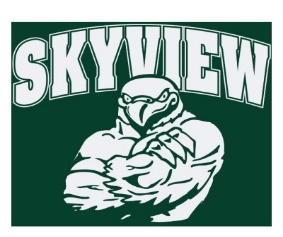 Spirit Night- Our next spirit night is GLOW Night on Friday, February 8, 2019 from 7-10PM at Skyzone Oaks. Make a difference!  Home and School is proud to partner with Mostly Muttz Rescue and The Stray Cats Blues.  Help furry friends by bringing a donation of pet food or pet toys (for either cat or dog).   All donations are greatly appreciated.Advance on-line registration is suggested. The flyer will be coming home this week. MHS Multicultural Club Kids’ Night OutThe MHS Multicultural Club is once again hosting Kids' Night Out for children in grades K-6! This is a great opportunity for children to have fun in a safe and enriching environment while parents get a night to themselves!
The event will take place from 6 to 9:30 PM on Thursday, February 14th (Valentine’s Day) at Methacton High School cafeteria/commons (East Wing Entrance) and features various multicultural-themed activities such as face-painting, sports activities, arts and crafts, and games. Proceeds will be donated to community non-profits Cecil & Grace Bean Soup Kitchen and Aclamo Family Center to benefit low-income families. Admission is $15 per child and medical and security staff will be present.
If interested in attending, please fill out the pre-registration form attached below. This will make the signing-in process easier and give the kids more time to have fun! 
https://goo.gl/forms/syasbGvzZQtIYbTJ2
Please email Rebekah Varghese or Ashley Liu at mhs2multiculturalclub@gmail.com for any questions.
Family Game Night Skyview’s annual Family Game Night has been cancelled due to lack of a chairperson.After School Fun-a-Thon  (formerly Read-a-Thon)  Is scheduled for February 22nd.  The Fun-a-Thon is a fund-raising event to support CHOP’s Pediatric Cancer Program.  The evening includesfun activities like basketball, tricycle races, volleyball, crafts, and games.  Also included are reading challenges, snacks and a pizza dinner along with free raffles and a chance to win prizes!  Information to come.Spiritwear  Skyview apparel is available for purchase at yourstartinglineup.com.  All items can be customized with a school logo, your name, and more.  All sales benefit your child's school. All items are custom and take 2-3 weeks for delivery! www.yourstartinglineup.com.   Customize with your favorite logo.  Links to some popular items are:https://www.yourstartinglineup.com/skyviewhttps://www.yourstartinglineup.com/adult/boxercraft-adult-cool-down-hoodie/https://www.yourstartinglineup.com/shirts/short-sleeve-shirts/sport-tek-youth-camohex-colorblock-tee/Library and Lunch Volunteer sign-ups are now on Konstella! Box Tops for Education and Giant A+ RewardsBoxtops - Please continue to clip and send into school. The drop off box is in the school's lobby.  The class with the most submissions earns a reward!Register for Giant A+ School Rewards at www.giantfoodstores.com/aplus . Our School ID is #25955.Coming Soon:1/25/19 – Family Game Night (CANCELLED)2/1/19- Student Council event (information coming soon)2/7/19 – Home and School meeting, 7 pm in the library2/8/19 – Spirit Night -GLOW ZONE - 7-10pm2/22/19-5th/6th Grade After School Fun-a-Thon 3/8/19- Home and School meeting, 9:30 am in the student café3/8/19- 5th Grade Science FairYour comments, feedback, and suggestions are welcome. We enjoy working with our families to create the best experiences for all the students at Skyview.  Someone is always available to assist you. Contact us at:  skyviewhomeandschool@gmail.com.  You can also stay informed by visiting the Skyview Home & School Webpage - https://www.methacton.org/Page/12809